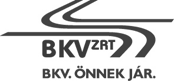 Autóbuszok fék- és egyéb pneumatikus alkatrészeinek javítása, felújítása(BKV Zrt. T-241/16)KITÖLTENDŐ MELLÉKLETEKMÓDOSÍTOTT2016MELLÉKLETEK1. sz. melléklet:FELOLVASÓLAP2. sz. melléklet:Módosított AJÁNLATi árak táblázata3. sz. melléklet:ajánlattételi nyilatkozat (kizáró okok fenn nem állásának és alkalmassági feltételnek való megfelelőségről, egyéb nyilatkozatok)II.Az eljárás későbbi szakaszában, Ajánlatkérő külön felhívására benyújtandó dokumentumok4. sz. melléklet:NYILATKOZAT AZ ÁRBEVÉTELRŐL5. sz. mellékletREFERENCIA NYILATKOZAT6. sz. melléklet:REFERENCIA IGAZOLÁS7. sz. melléklet:MÓDOSÍTOTT „H” ENGEDÉLYEK ÉS „AF” ENGEDÉLYEK SZÁMA TÁBLÁZAT8. sz. melléklet:NYILATKOZAT A KAPACITÁST RENDELEKZÉSRE BOCSÁTÓ SZERVEZET RÉSZÉRŐL A KBT. 65. § (7) BEKEZDÉSE SZERINTsz. mellékletFELOLVASÓLAPAjánlattevő adatai:Neve:	Székhelye:	Cégjegyzékszáma: ……………………………………………………………..Adószáma: ……………………………………………………………………..Cégjegyzésre jogosult személy neve:	Jelen eljárásban kapcsolattartásra kijelölt személy/szervezetNeve, titulusa: 	telefonszáma: 	fax: 	e-mail: 	Közös ajánlattétel esetén az ajánlatban részes cégek neve:Neve:	Székhelye:	Cégjegyzékszáma: ……………………………………………………………..Adószáma: ……………………………………………………………………..Cégjegyzésre jogosult személy neve:	Neve:	Székhelye:	Cégjegyzékszáma: …………………………………………………………..Adószáma: …………………………………………………………………..Cégjegyzésre jogosult személy neve:	III. Értékelési szempontok szerinti adatok: Ajánlati összár (ÁFA nélkül):				…………………………Ft/12 hónapKötelezően előírt jótállás felett vállalt többletjótállási idő 		……. hónap……………………….……., 2016. év……………….. hó …... nap	…………………………………	cégszerű aláírássz. mellékletMÓDOSÍTOTT Ajánlati árak táblázata(excel táblában csatolva)sz. mellékletajánlattételi nyilatkozat (kizáró okok fenn nem állásának és alkalmassági feltételnek való megfelelőségről, egyéb nyilatkozatok)nyilatkozat a kizáró okok fenn nem állásárólAlulírott ................................., mint a(z) ...................................................... képviseletére jogosult személy nyilatkozom, hogy társaságunkkal szemben nem állnak fenn / fennállnaka közbeszerzésekről szóló törvény 62.§ (1)-(2) bekezdéseiben foglalt kizáró okok.nyilatkozat a Kbt. 62. § (1) bekezdés k) pont kb) alpontja tekintetébenAlulírott ................................., mint a(z) ...................................................... képviseletére jogosult személy a Kbt. 62. § (1) bekezdés k) pont kb) alpontja szerinti kizáró okok hiányának igazolásáraNyilatkozom, hogy az általam jegyzett társaság a Kbt. 62. § (1) bekezdés k) pont kb) alpontja tekintetében olyan társaságnak minősül, melyetnem jegyeznek szabályozott tőzsdén / szabályozott tőzsdén jegyeznekTekintettel arra, hogy az általam jegyzett társaság a Kbt. 62. § (1) bekezdés k) pont kb) alpontja tekintetében olyan társaságnak minősül, melyet nem jegyeznek szabályozott tőzsdén, nyilatkozom, hogy az általam jegyzett társaságnak a pénzmosás és a terrorizmus finanszírozása megelőzéséről és megakadályozásáról szóló 2007. évi CXXXVI. törvény (a továbbiakban: pénzmosásról szóló törvény) 3. § r) pont ra)–rb) vagy rc)–rd) alpontja szerinti tényleges tulajdonosavan / nincsenTekintettel arra, hogy az általam jegyzett társaságnak a pénzmosásról szóló törvény 3. § r) pont ra)-rb) vagy rc)-rd) pontja szerint tényleges tulajdonosa van, a tényleges tulajdonosok neve és állandó lakóhelye vonatkozásában a következő nyilatkozatot teszem:nyilatkozat a Kbt. 62. § (1) bekezdés k) pont kc) alpontja tekintetébenAlulírott ................................., mint a(z) ...................................................... képviseletére jogosult személy a Kbt. 62. § (1) bekezdés k) pont kc) alpontja szerinti kizáró okok hiányának igazolásáraNyilatkozom, hogy az általam jegyzett társaságban közvetetten vagy közvetlenül több mint 25%-os tulajdoni résszel vagy szavazati joggal rendelkező jogi személy(ek) és/vagy személyes joga szerint jogképes szervezet(ek)van / nincsenTekintettel arra, hogy az általam jegyzett társaságban közvetetten vagy közvetlenül több mint 25%-os tulajdoni résszel vagy szavazati joggal rendelkező jogi személy(ek) és/vagy személyes joga szerint jogképes szervezet(ek) van(nak), ezen szervezet(ek) cégneve és székhelye vonatkozásában a következő nyilatkozatot teszem:Nyilatkozom továbbá, hogy az előzőekben megnevezett szervezet(ek) vonatkozásában nem állnak fenn a Kbt. 62. § (1) bekezdés k) pont kb) alpontjában meghatározott kizáró okok.nyilatkozat az alkalmassági feltételeknek való megfelelésrőlAlulírott ................................., mint a(z) ...................................................... képviseletére jogosult személy nyilatkozom, hogy társaságunkmegfelel / nem felel megaz eljárást megindító felhívásban meghatározott gazdasági és pénzügyi alkalmassági feltételnek.Alulírott ................................., mint a(z) ...................................................... képviseletére jogosult személy nyilatkozom, hogy társaságunkmegfelel / nem felel megaz eljárást megindító  felhívásban meghatározott műszaki és szakmai alkalmassági feltételnek.nyilatkozat az alvállalkozókról Alulírott ................................., mint a(z) ...................................................... képviseletére jogosult személy nyilatkozom, hogy társaságunk a szerződés teljesítése során alvállalkozótigénybe kíván / nem kíván igénybevenni.Alulírott ................................., mint a(z) ...................................................... képviseletére jogosult személy nyilatkozom, hogy társaságunk a közbeszerzés következő részeinek teljesítéséhez kíván alvállalkozót igénybe venni.Nyilatkozom, hogy a fentiekben megjelölt alvállalkozók nem tartoznak az eljárásban előírt kizáró okok hatálya alá.nyilatkozat a kapacitásait rendelkezésre bocsátó szervezetekrőlAlulírott ................................., mint a(z) ...................................................... képviseletére jogosult személy nyilatkozom, hogy társaságunk az alkalmassági feltételek igazolására kapacitást rendelkezésre bocsátó szervezetetigénybe kíván / nem kíván igénybevenni.Alulírott ................................., mint a(z) ...................................................... képviseletére jogosult személy nyilatkozom, hogy társaságunk az alkalmassági feltételek igazolására a következő kapacitás szervezeteket veszi igénybe.Nyilatkozom, hogy a fentiekben megjelölt kapacitásait rendelkezésre bocsátó szervezet nem tartoznak az eljárásban előírt kizáró okok hatálya alá.nyilatkozat a cégkivonat letölthetőségéről és arról, hogy el nem bírált változásbejegyzési kérelem benyújtásra került-eAlulírott ................................., mint a(z) ...................................................... képviseletére jogosult személy büntetőjogi felelősségem tudatában  az alábbi nyilatkozatot teszem:nyilatkozatrészcégkivonatunk (vagy cégmásolatunk) letölthető a www.e-cegjegyzek.hu honlapról.cégkivonatunk (vagy cégmásolatunk) nem tölthető le a www.e-cegjegyzek.hu honlapról, és ezért jelen ajánlatban mellékelten csatoljuk a hatályos és érvényes cégkivonatot (vagy cégmásolatot), vagy azzal egyenértékű dokumentumot.nyilatkozatrésznem nyújtottunk be el nem bírált változásbejegyzési kérelmet a cégbírósághoz.benyújtottunk el nem bírált változásbejegyzési kérelmet a cégbírósághoz, és ezért jelen ajánlatban mellékelten csatoljuk a cégbírósághoz benyújtott változásbejegyzési kérelmet és az annak érkezéséről a cégbíróság által megküldött igazolást.nyilatkozat a Kbt. 66. § (2) és (4) bekezdése szerintAlulírott ................................., mint a(z) ...................................................... képviseletére jogosult személy nyilatkozom, hogya közbeszerzési dokumentumban, annak valamennyi mellékletében, valamint az Ajánlatkérő által esetlegesen tett pontosításokban és kiegészítésekben, kiegészítő tájékoztatásban foglalt feltételeket mindenben tudomásul vettük és elfogadjuk, a szerződés megkötésére és teljesítésére vállalkozunk a Felolvasólapon megadott ellenszolgáltatás ellenében.cégünk a kis- és középvállalkozásokról, fejlődésük támogatásáról szóló törvény szerint:mikrovállalkozáskisvállalkozásközépvállalkozásnem tartozik a törvény hatálya alá.nyilatkozat a felhívásban előírt egyéb feltételekrőlAlulírott ................................., mint a(z) ...................................................... képviseletére jogosult személy nyilatkozomhogy rendelkezünk felújítási technológiával, a javításhoz/felújításhoz szükséges eszközökkel, célgépekkel, szerelési anyagokkal, próbapaddal amelyekkel az egységek szakszerű javítása, felújítása elvégezhető.hogy a teljesítést a szerződés aláírását követő 5 munkanapon belül meg tudjuk kezdeni;a vállalt felújítási/javítási határidőről, amely a beszerzési megrendelés elektronikus kézhezvételétől számított …. munkanap (nem lehet több, mint 5 munkanap);a vállalt jótállási határidőről, amely az alkatrész beépítésétől számított ….. hónap (nem lehet kevesebb, mint 12 hónap);hogy a felújítandó/javítandó alkatrészt el- és visszaszállítását biztosítjuk, melynek ellenértékét az ajánlati ár tartalmazza.………………………….……., 2016. év……………….. hó …... nap	…………………………………	cégszerű aláírásFigyelem! A további dokumentumokat az eljárás későbbi szakaszában Ajánlatkérő külön felhívására kell csak benyújtanisz. mellékletNYILATKOZAT AZ ÁRBEVÉTELRŐLAlulírott ................................., mint a(z) ...................................................... képviseletére jogosult személy nyilatkozom, hogy társaságunk általános forgalmi adó nélkül számított árbevétele az alábbiak szerint alakult: ………………………….……., 2016. év……………….. hó …... nap	…………………………………	cégszerű aláírásszámú mellékletreFerencianyilatkozat………………………….……., 2016. év……………….. hó …... nap	…………………………………	cégszerű aláírásszámú mellékletREFERENCIA IGAZOLÁS(Referenciát adó által töltendő ki!)A referencia igazolást kiállító szervezet megnevezése: 	A referencia igazolást kiállító személyneve: 	beosztása: 	elérhetősége: 	A szolgáltatást teljesítő cég megnevezése: 	A teljesítés adatai:A szolgáltatás tárgya: 	A teljesítés ideje: 	A teljesítés helye: 	Az ellenszolgáltatás összege: 	évek szerinti bontásban:20..: 	20….: 	20….: 	20….: 	20….: 	20….: 	A teljesített mennyiség: 	évek szerinti bontásban:20….: 	20….: 	20.: 	20….: 	20….: 	20….: 	Nyilatkozat, hogy a teljesítés az előírásoknak és a szerződésnek megfelelően történt-e:……………, 2016. év 	………….… hó 	 …..nap.     	Név	(a referenciát kiállító részéről)számú mellékletMÓDOSÍTOTT „H” és „Af” engedélyek száma(excel táblában csatolva)számú mellékletNYILATKOZATkapacitást biztosító szervezet (vagy személy) részérőla Kbt. 65. § (7) bekezdése szerint Alulírott ................................................., mint a(z) ................................................................. kapacitást biztosító szervezet cégjegyzésre jogosult képviselője büntetőjogi felelősségem tudatában a Kbt. 65. § (7) bekezdésében foglaltaknak megfelelően nyilatkozom, hogy az Ajánlattevő szerződés teljesítéséhez szükséges alkalmasságának igazolásaként általunk igazolni kívánt, az eljárást megindító felhívás 15./16. pontja szerinti alábbi pénzügyi/műszaki-szakmai alkalmassági követelmények teljesülnek:--Jelen nyilatkozat mellékleteként csatoljuk továbbá azon szerződéses/előszerződésben vállalt kötelezettségvállalást tartalmazó okiratot is, amely alátámasztja, hogy az Ajánlattevő szerződés teljesítéséhez szükséges alkalmasságának igazolásaként általam biztosított erőforrásokat Ajánlattevő rendelkezésére állnak majd a szerződés teljesítésének időtartama alatt.………………………….……., 2016. év……………….. hó …... nap	…………………………………	cégszerű aláírásCím: BKV Zrt. Gazdasági Igazgatóság, Beszerzési FőosztályBeszerzés Irányítási Osztály1072 Budapest, Akácfa utca 15. III. emelet B303-as szobaAjánlat a„Autóbuszok fék- és egyéb pneumatikus alkatrészeinek javítása, felújítása”tárgyú felhívásra.Eljárást megindító felhívás száma: BKV Zrt. T-241/15TILOS FELBONTANI 2016. április 26-án 11.00 óra ELŐTT!Tényleges tulajdonos neveTényleges tulajdonos állandó lakóhelyeSzervezet neveSzervezet székhelyeA közbeszerzés részeiAlvállalkozók neve és székhelye (amennyiben az ajánlat benyújtásakor már ismert)Kapacitásait rendelkezésre bocsátó szervezet neve és székhelyeAzon alkalmassági minimum követelmény (követelmények), melynek igazolása érdekében az Ajánlattevő ezen szervezet kapacitására (is) támaszkodik (a felhívás vonatkozó pontjának megjelölésével) ÉvTeljes árbevétel(Ft)2013.2014.2015.Teljesítés ideje
(év)Szerződést kötő másik fél megnevezéseSzolgáltatás tárgya, mennyiségeEllen-szolgáltatás összege (évenkénti bontásban)Nyilatkozat, hogy a teljesítés az előírásoknak és a szerződésnek megfelelően történt-eA referenciát igazoló személy neve, elérhetősége